ANNEX 1: GATHA ENFERMERÍA VALIDADONº de registro	Observador/a:CENTRO:	Nombre	ConsultaCONTEXTO DONDE SE DESARROLLA EL PROCESO DE COMUNICACIÓNTipo de atención:A demanda	Contenido:Programada DerivaciónIntervención Mixta ValoraciónConsulta:Inicial SeguimientoPERSONA EN LA QUE SE FOCALIZA LA SESIÓNNOMBRE DEL PROFESIONALV. PRESENCIA DE OTRAS PERSONASAcompañantesSí	Observador/aNoVI: DURACIÓN DE LA SESIÓN EN MINUTOS: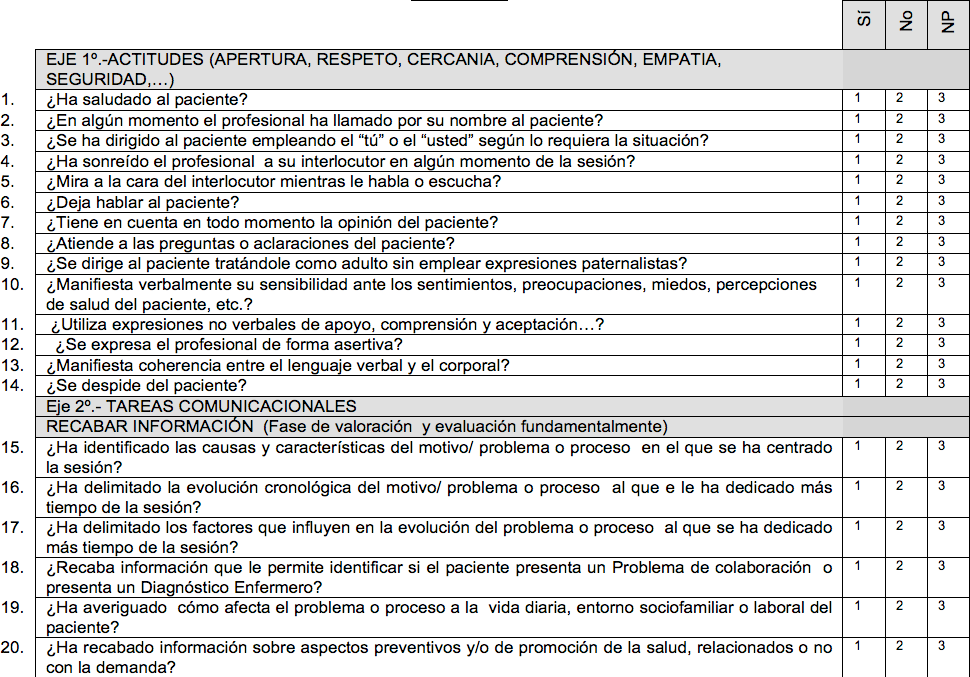 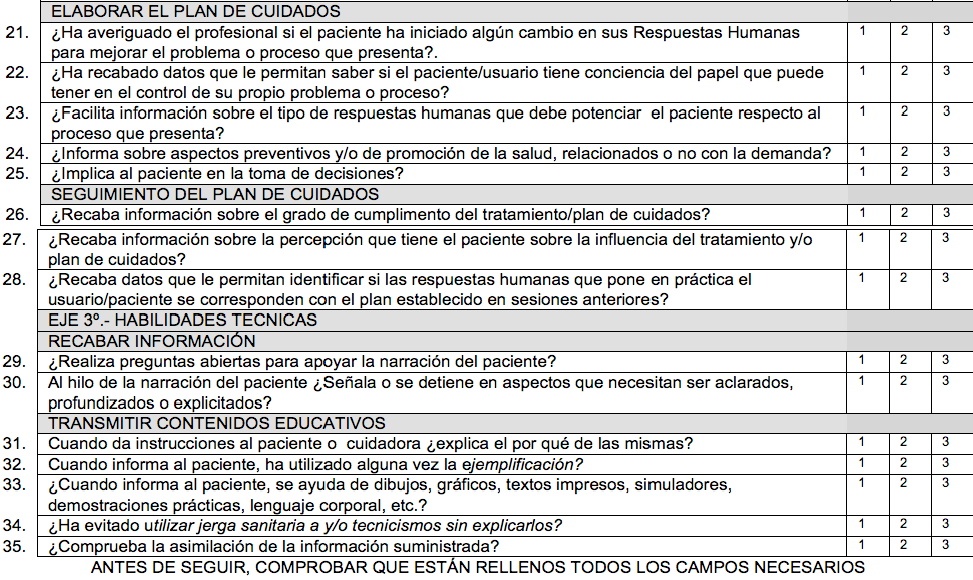 Rol en el proceso asistencial1Paciente primarioSexo:1Varón2Mujer2Paciente secundario→Sexo:1Varón2Mujer3Cuidadora→Sexo:1Varón2